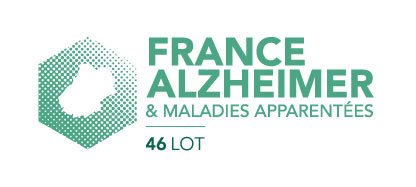 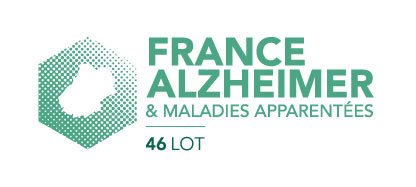 PROCES-VERBALASSEMBLEE GENERALE ORDINAIRE DU JEUDI 14 AVRIL 2022A 17H 45, la Vice-Présidente, Arlette BILLARD a déclaré l’Assemblée Générale Ordinaire ouverte et a remercié pour leur présence Madame Huguette TIEGNA, Députée du Lot, Madame Noëlle BOYER, adjointe à la Mairie de Cahors, Monsieur Alexandre PARIS, Directeur de la Clinique du Quercy, Monsieur Guy Terral, Président du S.S.I.A.D de Cahors ainsi que les adhérents et partenaires présents.En préambule, la Vice-Présidente a excusé la présidente, Madame Danièle DEFORGE, actuellement souffrante et démissionnaire. Ensuite la Vice-Présidente évoque les difficultés liées à la pandémie COVID et aux liens distendus avec les partenaires et les familles.Enfin, la Vice-Présidente présente la secrétaire nouvellement arrivée en janvier 2022 : Sylvie Sella Penalva.Adhérents présents et représentés : 36PRESENTATION FRANCE ALZHEIMER 46 ET MALADIES APPARENTEES 1996…202125 années d’engagement de notre et votre Associationauprès des familles, afin de :leur permettre de trouver de l’aide et de se faire accompagner,répondre à leurs interrogations,leur apporter du soutien en proposant :des solutions adaptées à chaque situationdes actions innovantesauprès du public dans le département, afin de :sensibiliser l’opinionimpliquer les pouvoirs publicsporter un autre regard sur la maladieNotre Association s’appuie sur un réseau porteur de valeurs communes :SolidaritéGratuité des actionsÉthiqueRespect de la personneRAPPORT D’ACTIVITEAdhérents94 adhérents font partie de l’association et nous les remercions pour leur fidélité. Moyens financiersLes dotations de l’Union NationaleLes subventionsMairie de Cahors, Conseil Départemental,Les cotisations des adhérentsIndividuelle (34€/an)	Couple (42€)Les donsLes subventions exceptionnellesMoyens humainsUne Secrétaire salariée à mi-temps,Un Conseil d’Administration composé de 10 membres bénévoles,Les membres actifs assurent environ 1600 heures de bénévolat dansl’année,Des intervenants vacataires (Psychologues, art-Thérapeute, musicien)Organisation et fonctionnementPermanences secrétariatCAHORS Espace associatif Clément Marot, Place Bessières (bureau 208)Lundi : 14h-17h30Mardi et jeudi : 9h-12h30 et 14h-17h30Accueil du publicMardi : 14h-17h30ou sur rendez-vous les autres joursOutils de communicationPlaquette d’information présentant les actions et activités de l’AssociationEdition d’un bulletin d’informationDifférents « PowerPoint de présentation de l’Association », adaptésen fonction du public concerné.Nombreux documents à disposition du publicSite internetPage Facebook ACTIONS DE SOUTIEN AUPRES DES FAMILLESApporter du soutien à l’aidant familial, c’est répondre à ses besoins et l’aider à mettre en œuvre des solutions appropriées.Les actions « partagées » invitent le couple aidant-aidé à vivre ensemble un temps privilégiéEntretiens individuels téléphoniques et présentiels : 97 entretiens pour un total de 50h30.Soutien psychologique par téléphone pendant les restrictions sanitaires  GOURDON   Les 2 groupes de parole se sont réunis 8 fois,                       4 convivialités en mai, juin, septembre et novembre                        Le Café Mémoire s’est tenu 5 fois                       2 Interventions au dernier module de formation des aidants de la plateforme                        (26 février et 26 novembre) MARTEL        Le groupe de parole s’est réuni 6 fois,                       2 convivialités en juin et décembreLUZECH         Le groupe de parole s’est réuni 3 fois,                        1 convivialité en juin ACTIONS DE REPRESENTATION ;Réunion annuelle avec le Dr PenchenatPoint avec la plateforme, le 26 février, à GourdonLa main tendueCollectif de soutien aux personnes isoléesRéunion le 9 septembre à CazalsACTIONS France ALZHEIMER 46 (Cahors)Réunions Conseil d’administration12 mars, 15 juin, 10 septembre, 17 septembre, 12 novembre Réunions du bureau avec les intervenantes (psychologues et art thérapeute)13 février, 29 juin, 27 juillet Formation au nouveau logiciel de compta Ibiza6 avrilJournée Mondiale21 septembre à Cahors Sortie au musée de Montauban9 novembre Atelier « Bénévoles aidants aidés » sur « Le chien » 7 décembreCOTISATION 2022Individuelle : 34€Couple aidant-aidé : 42€3/ PROJETS 2022Maintenir et renforcer les actions existantesDévelopper et promouvoir de la Formation des AidantsRecréer une communication dynamique avec tous nos partenaires :Médico-sociaux, Mairies, Ecoles2 Conférences seront organisées à Gourdon avec le Docteur Teissier, gériatre au Centre Hospitalier de Gourdon. A Gourdon et Martel seront mis en œuvre 2 ateliers d’art thérapie d’une demi-journée par moisJournée Mondiale Cette année, France Alzheimer et maladies apparentées organise un bal populaire ouvert à tousCet événement aura lieu à Gourdon le 21 septembre 2022GRAND PROJET 2022France Alzheimer 46 souhaite créer un événement majeur en faisant jouer une pièce de théâtre.REMERCIEMENTSA nos adhérents et donateursAu Conseil Départemental du Lot et à la Mairie de Cahors pour les subventions de fonctionnement octroyéesAu Centre Hospitalier Jean Rougier à CahorsA la MAIA du Lot (Mission d’Accueil et d’Information des Associations)A l’ASP du Lot (Association pour le développement des Soins Palliatifs) A la Maison des usagers du Centre Hospitalier Jean-Pierre Falret à LeymeA Lot Aide à Domicile pour son soutien financier dans la création des ateliers socio-esthétiquesCONSEIL D’ADMINISTRATION COMPOSITIONPrésidente :Danièle DEFORGEVice-Présidente Déléguée :Arlette BILLARDVice-Présidente :Nicole ALBATrésorière :Colette BERNARDTrésorière adjointe :Gisèle RAUZIERESSecrétaire :Marie-France DELMASMEMBRES : Marie-Pierre GARCIA, Françoise SENET,Jacques LEROQUAIS, Josiane BOULANGER RENOUVELLEMENT DU TIERS SORTANTLes sortants :Danièle DEFORGEArlette BILLARDMarie-Pierre GARCIAJacques LEROQUAISLes candidats :Arlette BILLARDMarie-Pierre GARCIAJacques LEROQUAISClaude POUJOLL’Assemblée Générale Ordinaire est clôturée le jeudi 14 avril 2022 à 19h30.Election du BureauLes Membres du Conseil d’Administration se retirent pour procéder à l’élection des Membres du Bureau :Présidente : Arlette BILLARDVice-Présidente déléguée : Gisèle RAUZIERESTrésorière :Colette BERNARDTrésorière adjointe : Marie-France DELMASSecrétaire : Françoise SENETMEMBRES : Nicole ALBA, Josiane BOULANGER, Marie-Pierre GARCIA, Jacques LEROQUAIS, Claude POUJOLLa Présidente							La Trésorière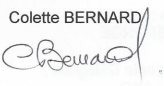 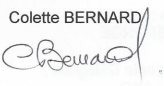 Arlette BILLARD							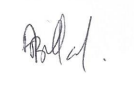 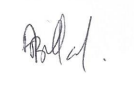 